申込方法サロンブログ（右記QR　http://nposalon.kazelog.jp/npo/）から様式をダウンロードし、「ボランティア養成講座　パソコン支援者編」で件名指定の上、メール添付でお送り下さい。E-mail gunma-nposalon1@kl.wind.ne.jp応募締切　2016年1月31日（日）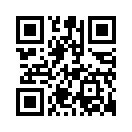 ボランティア養成講座参加申込書ボランティア養成講座参加申込書お名前ご所属住所〒電話番号（自宅or携帯）（携帯orPC）メールまたはFAX番号受講日   2/19　　3/18